Understanding decimals with tenths >1 Section A:  Partition each of these as shown, e.g 2.4kg = 2kg + 0.4kg3.8 m = ______m + ______ m4.5 kg =2.6 = 3.3 = Partition each of these in many different ways, e.g. 2.4kg = 2kg + 0.4kg = 1kg + 1.4kg = 2.1kg + 0.3kgSection B:  Complete the following:  3.4m = ____ x 0.1m =           m			16 x 0.1l =   _______ l		 4.9m = 						28 x 0.1kg =				0.5 =							31 x 0.1 =Sam has written some different ways to describe the picture.  Tick or cross to show if he is right or wrong.  Where he is wrong, write a correct expression:(30 x 0.1) + (1 x 0.1)			0.3 + 1	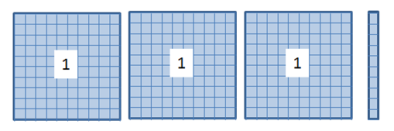 3 – 0.1							        - 			           	1 + 0.1 + 2 Order from smallest to largest, using < sign to join expressions, e.g. 2 < 4 < 9 < 110.4,   ,     2.8,     0.1 x 24,    3,     13 + 0.1,    13 x 0.1 ______________________________________________________________